pielikumsBauskas novada domes 2022.gada 28.jūlija saistošajiem noteikumiem Nr.21 “ Par ielu tirdzniecību un nodevu par ielu tirdzniecību publiskās vietās Bauskas novadā”____________________________________________________(iesniedzēja vārds, uzvārds; juridiskās personas nosaukums)____________________________________________________(fiziskai personai – personas kods; juridiskai personai – reģistrācijas numurs)____________________________________________________(adrese)____________________________________________________(iesniedzēja vai komersanta kontaktpersonas tālruņa numurs un e-pasts)IESNIEGUMSBauskā20___.gada ____._______________Bauskas novada pašvaldībaiUzvaras iela 1, BauskaBauskas nov., LV-3901Par atļaujas saņemšanu ielu tirdzniecībai/ tirdzniecības organizēšanaiLūdzu atļaut veikt/organizēt ielu tirdzniecību Bauskas novada administratīvajā teritorijā.Realizējamo preču grupas:(vajadzīgo atzīmēt ar „X”):pašu ražotā lauksaimniecības produkcija: ___________________________________________________________________________________________________________________________savvaļas ogas, augļi, rieksti, sēnes un savvaļas ziedi_____________________________________mežu reproduktīvais materiāls______________________________________________________iepirkti augļi, ogas un dārzeņi___________________________________________________pašu iegūti svaigi zvejas produkti vai medījami dzīvnieki vai to gaļa nelielos apjomos_________ ______________________________________________________________________________lauksaimniecības un mājas (istabas) dzīvnieki saskaņā ar normatīvo aktu prasībām par kārtību, kādā organizējama dzīvnieku tirdzniecība publiskās vietās, un labturības prasībām dzīvnieku tirdzniecībai____________________________________________________________________lietotas personiskās mantas, izņemot autortiesību vai blakustiesību objektus, kas reproducēti personiskām vajadzībām__________________________________________________________karstās uzkodas un bezalkoholiskie dzērieni_____________________________________________________________________________________________________________________alkoholiskie dzērieni, kuros spirta daudzums nepārsniedz 15 tilpuma procentus _______________________________________________________________________________________alkoholiskie dzērieni, kuros spirta daudzums pārsniedz 15 tilpuma procentus__________ ____________________________________________________________________________________________________________________________________________________________sabiedriskās ēdināšanas pakalpojumu sniegšana bez alkoholisko dzērienu realizācijas__________________________________________________________________________________sabiedriskās ēdināšanas pakalpojumu sniegšana ar alkoholisko dzērienu realizāciju, kuros spirta daudzums nepārsniedz 15 tilpuma procentus ______________________________________________________________________________________________________________sabiedriskās ēdināšanas pakalpojumu sniegšana ar alkoholisko dzērienu realizāciju, kuros spirta daudzums pārsniedz 15 tilpuma procentus________________________________________________________________________________________________________rūpnieciski ražota pārtikas produkcija_____________________________________________mājsaimniecību amatniecības produkcija_______________________________________kultūras un mākslas produkcija ______________________________________________pašu izgatavoti mākslas priekšmeti, lietišķās mākslas un daiļamatniecības izstrādājumi _______________________________________________________________________tekstilpreces un saimniecības preces __________________________________________Paredzētā tirdzniecības norises vieta, laiks un ilgums, ja tirdzniecība noris pasākuma laikā, minēt pasākumu______________________________________________________________________________________________________________________________________________________________Alkoholisko dzērienu tirdzniecības vietas darba laiks__________________________________________Pārvietojamā mazumtirdzniecības punkta kustības maršruts un laiks ( ja tirdzniecība paredzēta vairākās publiskās vietās) ______________________________________________________________________________________________________________________________________________________________________________________________________________________________________________Vēlamais ielu tirdzniecības atļaujas derīguma termiņš_____________________________________________________________________________________________________________________________Iesniegumam pievienotie dokumenti:(pievienotos dokumentus atzīmēt ar „X”, iesnieguma beigās apliecināt ar savu parakstu)fiziskās personas apliecinājums, ka tā neveic saimniecisko darbību vai saskaņā ar likumu “Par iedzīvotāju ienākuma nodokli” var nereģistrēties kā saimnieciskās darbības veicēja, kā arī nenodarbina citas personas;apliecinājums par Valsts ieņēmumu dienestā reģistrētas nodokļu un citu maksājumu reģistrēšanas elektroniskās ierīces vai iekārtas tehniskās pases vai Valsts ieņēmumu dienestā reģistrētu kvīšu esību;ja plānota pašu ražotās lauksaimniecības produkcijas pārdošana - zemes lietošanas likumība (ja tirgotāja īpašums, no kā iegūst lauksaimniecības produkciju, nav reģistrēts Bauskas novadā - dokumentāla apliecinājuma kopija);ja tirgo pārtikas preces, dokumentus, kas nodrošina tā tiesības iesaistīties pārtikas apritē, un tirdzniecības laikā ievēro normatīvajos aktos noteiktās prasības pārtikas apritei    (piemēram, veterinārās, higiēnas, marķēšanas prasības pārtikas apritei);atsevišķiem uzņēmējdarbības vai saimnieciskās darbības veidiem vai preču tirdzniecībai saskaņā ar normatīvajiem aktiem nepieciešamo licenču esamība (piemēram, akcizēto preču – alkoholisko dzērienu, tabakas izstrādājumu tirdzniecībai);rakstveida saskaņojums ar nekustamā īpašuma īpašnieku vai tiesisko valdītāju – privātpersonu - vai valsts īpašumā esošā nekustamā īpašuma valdītāju par paredzēto tirdzniecību, ja tirdzniecība tiks veikta minētajā nekustamajā īpašumā;saskaņojums ar pasākuma rīkotāju par tirdzniecības veikšanu pasākuma norises laikā un vietā, ja tirdzniecība paredzēta attiecīgā pasākuma norises laikā un vietā, izņemot gadījumu, ja pasākuma rīkotājs ir Bauskas novada pašvaldība vai tās dibināta iestāde;tirdzniecības dalībnieku saraksts (iesniedz tirdzniecības organizators).Apliecinu, ka visi uzrādītie dokumenti ir autentiski, iesniegumā norādītās ziņas ir pilnīgas un patiesas, par ko uzņemos normatīvajos aktos paredzēto atbildību.Atļauju vēlos saņemt: klātienē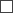  pa pastu  elektroniski pa e-pastu ___________________________Tirdzniecības atļaujas pieteicējs		_______________________ 	______________________					                  (paraksts) 	                      (paraksta atšifrējums)pielikumsBauskas novada domes 2022.gada 28.jūlija saistošajiem noteikumiem Nr.21 “ Par ielu tirdzniecību un nodevu par ielu tirdzniecību publiskās vietās Bauskas novadā”TIRDZNIECĪBAS DALĪBNIEKU SARAKSTSBauskas novada pašvaldībaiUzvaras iela 1, BauskaBauskas nov., LV-3901APLIECINĀJUMSTirdzniecības dalībnieks ___________________________, reģistrācijas Nr./personas kods__________________________, apliecina, ka savā darbībā ielu tirdzniecībā ievēro normatīvajos aktos noteiktās prasības finanšu plūsmas uzskaitei un nodokļu administrēšanai, un Valsts ieņēmumu dienestā ir reģistrētas nodokļu un citu maksājumu reģistrēšanas elektroniskās ierīces vai iekārtas tehniskās pases, vai Valsts ieņēmumu dienestā reģistrētas kvītis.Bauskas novadā, 20___. gada ____. ____________________________________________________(paraksts)_____________________________________(paraksta atšifrējums un juridiskai personai – amats)Nr.p.k.Tirdzniecības dalībnieka vārds, uzvārds vai nosaukums un personas kods vai reģistrācijas Nr., adresee-pasts(rēķina nosūtīšanai)Realizējamo preču grupa (saskaņā ar saistošo noteikumu 4. punktu)1.2.3.4.5.6.